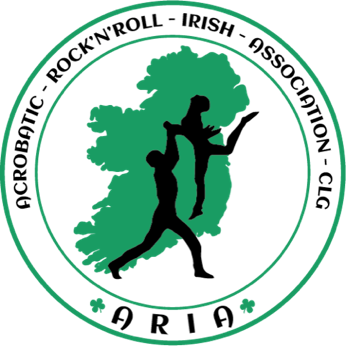 Registration FormEuropean Championship RR Juniors, LF, MCFSWorld Cup RR Children, Juveniles, CDS, MCCS, SLF, BW Juniors, MC, SeniorsCork City, IrelandInformation for the invoiceSTARTING FEE €25 (according to 2024 GM Decision)FEE FOR ADDITIONAL COACH IN A COMPETITION - 10 € per personLUNCH during the competition 17 €Please chose dishes – 1, 2 or 3 for Saturday and 4, 5 or 6 for Sundayand write down the number of each for every dayLunches should be booked in advanced and paid till the Deadline (April 27) via bank transfer TICKETS RESERVATION - for the audience 25/40 €Tickets should be booked in advanced and paid till the Deadline (April 27) via bank transfer TRANSFERS are available on request!From/to Airport From/to Competition Venue Please contact us till the end of March if you need a transferCountryName of the clubClub addressContact (name)Phone numberE-mailRR Children CouplesFirst name and last name (Boy)First name and last name (Girl)to pay in €RR Children CouplesRR Children CouplesRR Children CouplesRR Children CouplesRR Children CouplesRR Children CouplesRR Children CouplesRR Juveniles CouplesFirst name and last name (Boy)First name and last name (Girl)to pay in €RR Juveniles CouplesRR Juveniles CouplesRR Juveniles CouplesRR Juveniles CouplesRR Juveniles CouplesRR Juveniles CouplesRR Juveniles CouplesRR Junior CouplesFirst name and last name (Boy)First name and last name (Girl)to pay in €RR Junior CouplesRR Junior CouplesRR Junior CouplesRR Junior CouplesRR Junior CouplesRR Junior CouplesRR Junior CouplesRR Couples Dance ShowFirst name and last name (Boy)First name and last name (Girl)to pay in €RR Couples Dance ShowRR Couples Dance ShowRR Couples Dance ShowRR Couples Dance ShowRR Couples Dance ShowRR Main Class Contact Style CouplesFirst name and last name (Boy)First name and last name (Girl)to pay in €RR Main Class Contact Style CouplesRR Main Class Contact Style CouplesRR Main Class Contact Style CouplesRR Main Class Contact Style CouplesRR Main Class Contact Style CouplesRR Main Class Free Style CouplesFirst name and last name (Boy)First name and last name (Girl)to pay in €RR Main Class Free Style CouplesRR Main Class Free Style CouplesRR Main Class Free Style CouplesRR Main Class Free Style CouplesRR Main Class Free Style CouplesFormations Ladies:Formation name:.........................................First name and last name (Girl)to pay in €Formations Ladies:Formation name:.........................................Formations Ladies:Formation name:.........................................Formations Ladies:Formation name:.........................................Formations Ladies:Formation name:.........................................Formations Ladies:Formation name:.........................................Formations Ladies:Formation name:.........................................Formations Ladies:Formation name:.........................................Formations Ladies:Formation name:.........................................Formations Ladies:Formation name:.........................................Formations Ladies:Formation name:.........................................Formations Ladies:Formation name:.........................................Formations Ladies:Formation name:.........................................Formations Ladies:Formation name:.........................................Formations Ladies:Formation name:.........................................Small Formations Ladies:Formation name:.........................................First name and last name (Girl)to pay in €Small Formations Ladies:Formation name:.........................................Small Formations Ladies:Formation name:.........................................Small Formations Ladies:Formation name:.........................................Small Formations Ladies:Formation name:.........................................Small Formations Ladies:Formation name:.........................................Small Formations Ladies:Formation name:.........................................Small Formations Ladies:Formation name:.........................................Small Formations Ladies:Formation name:.........................................Small Formations Ladies:Formation name:.........................................Small Formations Ladies:Formation name:.........................................Small Formations Ladies:Formation name:.........................................Small Formations Ladies:Formation name:.........................................Small Formations Ladies:Formation name:.........................................Small Formations Ladies:Formation name:.........................................Boogie Woogie Juniors First name and last name (Boy)First name and last name (Girl)to pay in €Boogie Woogie Juniors Boogie Woogie Juniors Boogie Woogie Juniors Boogie Woogie Juniors Boogie Woogie Juniors Boogie Woogie Main Class First name and last name (Boy)First name and last name (Girl)to pay in €Boogie Woogie Main Class Boogie Woogie Main Class Boogie Woogie Main Class Boogie Woogie Main Class Boogie Woogie Main Class Boogie Woogie Seniors First name and last name (Boy)First name and last name (Girl)to pay in €Boogie Woogie Seniors Boogie Woogie Seniors Boogie Woogie Seniors Boogie Woogie Seniors Boogie Woogie Seniors CoachesFirst name and last nameto pay in €CoachesCoachesCoachesCoaches#Lunch Options for Saturday#Lunch Options for Sunday1Pork chops with onion in own sauce+ boiled baby potatoes+ set of salads4Roasted pork neck in mushroom sauce + mash potatoes + set of salads2Crispy Chicken breast + mashed potatoes + set of salads5Grilled chicken breast + rice + boiled vegetables3Vege option: Pasta Arabiata (tomato sauce; mushrooms; onion)6Cutlets made of boiled vegetables (broccoli; cauliflower; carrots) + roasted potatoes + set of saladsNUMBER of lunchesNUMBER of lunchesto pay in  €17 €/1 LUNCHSaturday:Sunday:For exampleDish 1 – 15Dish 2 – 20Dish 3 - 10For exampleDish 4 – 12Dish 5 – 21Dish 6 - 15number of ticketsto pay in  €25 € / 1 Ticket (Saturday)25 € / 1 Ticket (Sunday)40 € / 1 Ticket (Two Days)